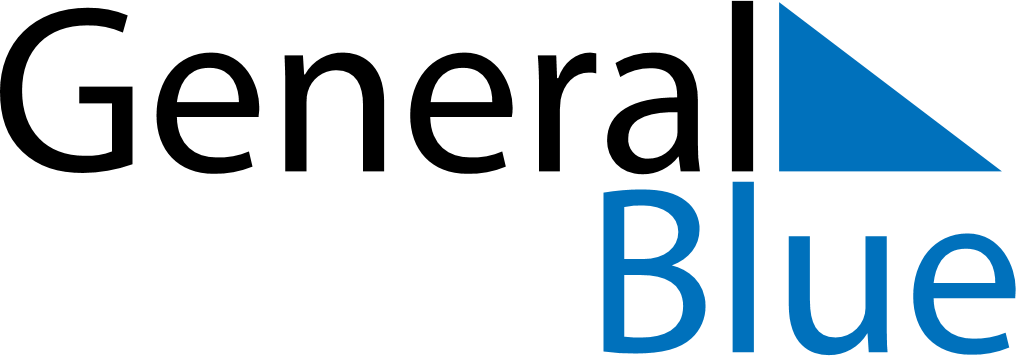 April 2024April 2024April 2024April 2024April 2024April 2024Giurgita, Dolj, RomaniaGiurgita, Dolj, RomaniaGiurgita, Dolj, RomaniaGiurgita, Dolj, RomaniaGiurgita, Dolj, RomaniaGiurgita, Dolj, RomaniaSunday Monday Tuesday Wednesday Thursday Friday Saturday 1 2 3 4 5 6 Sunrise: 7:06 AM Sunset: 7:52 PM Daylight: 12 hours and 45 minutes. Sunrise: 7:04 AM Sunset: 7:53 PM Daylight: 12 hours and 48 minutes. Sunrise: 7:03 AM Sunset: 7:54 PM Daylight: 12 hours and 51 minutes. Sunrise: 7:01 AM Sunset: 7:55 PM Daylight: 12 hours and 54 minutes. Sunrise: 6:59 AM Sunset: 7:56 PM Daylight: 12 hours and 57 minutes. Sunrise: 6:57 AM Sunset: 7:58 PM Daylight: 13 hours and 0 minutes. 7 8 9 10 11 12 13 Sunrise: 6:55 AM Sunset: 7:59 PM Daylight: 13 hours and 3 minutes. Sunrise: 6:54 AM Sunset: 8:00 PM Daylight: 13 hours and 6 minutes. Sunrise: 6:52 AM Sunset: 8:01 PM Daylight: 13 hours and 9 minutes. Sunrise: 6:50 AM Sunset: 8:02 PM Daylight: 13 hours and 12 minutes. Sunrise: 6:48 AM Sunset: 8:04 PM Daylight: 13 hours and 15 minutes. Sunrise: 6:47 AM Sunset: 8:05 PM Daylight: 13 hours and 18 minutes. Sunrise: 6:45 AM Sunset: 8:06 PM Daylight: 13 hours and 21 minutes. 14 15 16 17 18 19 20 Sunrise: 6:43 AM Sunset: 8:07 PM Daylight: 13 hours and 24 minutes. Sunrise: 6:42 AM Sunset: 8:08 PM Daylight: 13 hours and 26 minutes. Sunrise: 6:40 AM Sunset: 8:10 PM Daylight: 13 hours and 29 minutes. Sunrise: 6:38 AM Sunset: 8:11 PM Daylight: 13 hours and 32 minutes. Sunrise: 6:36 AM Sunset: 8:12 PM Daylight: 13 hours and 35 minutes. Sunrise: 6:35 AM Sunset: 8:13 PM Daylight: 13 hours and 38 minutes. Sunrise: 6:33 AM Sunset: 8:15 PM Daylight: 13 hours and 41 minutes. 21 22 23 24 25 26 27 Sunrise: 6:32 AM Sunset: 8:16 PM Daylight: 13 hours and 44 minutes. Sunrise: 6:30 AM Sunset: 8:17 PM Daylight: 13 hours and 46 minutes. Sunrise: 6:28 AM Sunset: 8:18 PM Daylight: 13 hours and 49 minutes. Sunrise: 6:27 AM Sunset: 8:19 PM Daylight: 13 hours and 52 minutes. Sunrise: 6:25 AM Sunset: 8:21 PM Daylight: 13 hours and 55 minutes. Sunrise: 6:24 AM Sunset: 8:22 PM Daylight: 13 hours and 58 minutes. Sunrise: 6:22 AM Sunset: 8:23 PM Daylight: 14 hours and 0 minutes. 28 29 30 Sunrise: 6:21 AM Sunset: 8:24 PM Daylight: 14 hours and 3 minutes. Sunrise: 6:19 AM Sunset: 8:25 PM Daylight: 14 hours and 6 minutes. Sunrise: 6:18 AM Sunset: 8:27 PM Daylight: 14 hours and 8 minutes. 